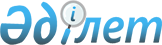 О внесении изменений и дополнений в приказ и.о. Министра cельского хозяйства Республики Казахстан от 3 марта 2001 года N 47 "Об утверждении Правил выплаты средств на 2001 год по программе 38 - "Сохранение и развитие элитного семеноводства и племенного дела"
					
			Утративший силу
			
			
		
					Приказ Министра сельского хозяйства Республики Казахстан от 30 ноября 2001 г. N 377. Зарегистрирован в Министерстве юстиции Республики Казахстан 30 ноября 2001 г. N 1687. Утратил силу приказом и.о. Министра сельского хозяйства Республики Казахстан от 3 июня 2009 года N 323       Сноска. Утратил силу приказом и.о. Министра сельского хозяйства РК от 03.06.2009 N 323 .       "Согласовано" Вице-Министр финансов Республики Казахстан 



  

      В целях рационального использования и освоения выделенных из республиканского бюджета финансовых средств на субсидирование реализованных элитных семян, племенной продукции, создание племенного центра и восстановление племенного хозяйства по мясному птицеводству приказываю: 

      1. Внести в приказ и.о. Министра сельского хозяйства Республики Казахстан от 3 марта 2001 года N 47 V011451_ "Об утверждении Правил выплаты средств на 2001 год по программе 38 - "Сохранение и развитие элитного семеноводства и племенного дела" нижеследующие изменения и 

дополнения: в Правила выплаты средств и в смету расходов, предусмотренных в республиканском бюджете на 2001 год по Программе 38 - "Сохранение и развитие элитного семеноводства и племенного дела", утвержденные указанным приказом: в разделе 4 "Финансирование затрат на создание племенного центра и содержание в них высокопродуктивных племенных быков производителей": в подпункте 1 пункта 32: цифру "130", находящуюся в скобках, заменить цифрой "127"; цифру "30" заменить цифрой "26"; цифру "3,9" заменить цифрой "3,3"; в подпункте 2): цифру "220", находящуюся в скобках, заменить цифрой "210"; цифру "26" заменить цифрой "30"; цифру "5,7" заменить цифрой "6,3"; в разделе 6 "Правила выплаты субсидий на сохранение и развитие элитного семеноводства из республиканского бюджета 2001 года": в пункте 54: в абзаце втором цифру "20" заменить цифрой "27"; в абзаце третьем цифру "4523" заменить цифрой "6221". В смете расходов средств, предусмотренных в 2001 году по программе 38 - "Сохранение и развитие элитного семеноводства и племенного дела": в графе "Статья расходов": в строке 1: в подпункте а) слова "в том числе, за реализованных баранов породы австралийский меринос" исключить; в графе "Сумма, млн. тенге": цифру "252,4" заменить цифрой "247,9"; цифру "135,4" заменить цифрой "129,9"; цифру "1,44" исключить; цифру "17,0" заменить цифрой "28,0"; цифру "100,0" заменить цифрой "90,0"; цифру "97,6" заменить цифрой "102,1"; цифру "59,0" заменить цифрой "63,5"; цифру "8,0" заменить цифрой "12,5"; цифру "431,2" заменить цифрой "432,4"; цифру "15,8" заменить цифрой "16,6"; цифру "3,0" заменить цифрой "1,0"; приложение 4 "Сводный акт о количестве реализованной племенной продукции и сумме причитающейся и выделяемой дотации за период с 1 января по "__" ______ 2001 года" изложить в редакции согласно приложению 1 к настоящему Приказу; в приложении 5 "Ведомость выделяемых средств для выплаты субсидий на сохранение и развитие племенного дела за период с 1 января по "__" ____ 2001 года": в столбце 6 после слова "реализовано" дополнить словами "и использовано": 

      приложение 12 "Общий объем установленной квоты на 2001 год и размеры выделяемых племенным хозяйствам субсидий за реализованную племенную продукцию (материал)" изложить в редакции согласно приложению 2 к настоящему Приказу; 

      приложение 14 "Расчет объемов финансовых средств для субсидирования элитного семеноводства на 2001 год" изложить в редакции согласно приложению 3 к настоящему Приказу. 

      2. Контроль за исполнением настоящего Приказа возложить на Департаменты зерна и животноводства и госплеминспекции (Борангазиев Б., Сатыгул С.). 

      3. Настоящий Приказ вступает в силу со дня государственной регистрации в Министерстве юстиции Республики Казахстан. 



  

      И.о.Министр 



Приложение 1 

к приказу Министра сельского хозяйства Республики Казахстана от 30 ноября 2001 г. N 377 

  



Приложение 4 

  



Согласовано Вице-Министр сельского хозяйства РК __________________ "____"____________2001 года Сводный акт о количестве реализованной племенной продукции ______________________ (племенного молодняка, __________________________________________________________________________ семени производителей, племенного яйца - нужное оставить) и сумме причитающейся и выделяемой дотации за период с 1 января по "___" ____________ 2001 года (месяц) ___________________________________________________________________________ Наименование |Годовая квота|Расценка|Фактически реализовано и _______________________|_____________|(на кг, |использовано племпродукции области|района|продавца|кг, | |дозу, | (кг, доз, штук) | |племпро-|доз, | |штуку) |---------------------------- | |дукции |штук |тенге |тенге |с начала |за отчетный | | | | | |года |месяц | | | | | | | --------------------------------------------------------------------------- 1 | 2 | 3 | 4 | 5 | 6 | 7 | 8 --------------------------------------------------------------------------- ___________________________________________________________________________ Директор Департамента животноводства и госплеминспекции Министерства сельского хозяйства РК _______________ (Ф.И.О., подпись) ___________________________________________________________________________ 



Приложение 2 

к приказу Министра сельского хозяйства Республики Казахстана от 30 ноября 2001 г. N 377 

  



Приложение 12 

  

  



  

               Общий объем установленной квоты на 2001 год 

и размеры выделяемых племенным хозяйствам субсидий за реализованную племенную продукцию (материал) а) квоты и расценки на реализуемый племенной молодняк ___________________________________________________________________________ Виды и |Общий объем |Норматив |Общая |Установленная |Приоритетное породы |квотируемой |дотации |сумма |максимальная |направление животных |живой массы,|на 1 кг |дотации |реализационная| | тонн |квотируемой |по по- |цена 1 кг | | |живой массы,|родам, |жив. массы | | |тенге |тыс. |квотируемой | | | |тенге |племпродукции,| | | | |тенге | --------------------------------------------------------------------------- 1 | 2 | 3 | 4 | 5 | 6 --------------------------------------------------------------------------- Крупный Для рогатый производства скот - всего 1838,3 66277 молока, как в т.ч. породы молочного улучшатели направления: 855,3 34212 220 качества Чернопестрая 148,5 40 5940 220 местного Красная 177,5 40 7100 220 скота Бурая 291,4 40 11656 220 (замена Палевопестрая 237,9 40 9516 220 низко- Айрширская - 40 - 220 продуктивных коров более про- дуктивными) в т.ч. мясного направления: 983 32065 200 Породы, Казахская улучшающие белоголовая 889 33 29337 200 местный скот Герефордская 46 28 1288 200 Новая порода из 3-х пород Аулиекольская 40 31 1240 200 для произ- водства мяса Санта-гертруда 8 25 200 200 Породы, при- способленные Галловейская - - - 200 к природно- климатическим условиям разведения Овцы - всего 1504,5 51823 в т.ч. тонкорунного направления 412 16909 Казахский архаромеринос 20,8 40 832 180 Производство тонкой шерсти до 60-64 качества Североказахский меринос 38,5 35 1347,5 180 Южноказахский меринос 104,4 35 3654 180 Казахская тонкорунная 239,3 35 8375,5 180 Австралийский Порода, меринос улучшающая (бараны- шерсть улучшатели) 9 300 2700 250 местных пород до 70 качества (меринос) Полутонко- кроссбредная рунного или направления: 78,5 30 2355 180 ковровая Казахская полутонкорунная 20 30 600 180 Дегереская полутонкорунная - 30 - 180 Кроссбредная Цигайская 58,5 30 1755 180 Цигайская Мясо-сального как направления: 1014 32559 200 улучшающая порода Эдильбаевская 287,2 35 10052 200 Каз.курдюч. грубошерстная 331,4 31 10273,4 200 мясо-сального направления Каз.курдючная полугрубошерстная 7 33 231 200 Атырауская курдючно- смушковая 37,8 30 1134 200 Курдючно- смушковая Каракульская 350,6 31 10868,6 200 _________________________________________________________________________ Свиньи - всего мясное в том числе: 103,7 3385 направление Крупная белая 31,7 50 1585 200 Немецкая бекон благородная 72 25 1800 180 ___________________________________________________________________________ Лошади - всего 264,4 6517,3 в том числе: спортивного направления: 35,4 20 708 Развитие классических Чистокровная и националь- верховая 8,2 20 164 ных видов конного Ахалтекинская 13 20 260 спорта республики Карабайрская 0 20 Кустанайская 9 20 180 Русская рысистая 5,2 20 104 продуктивного направления: 229 5809,3 120 Казахская типа Производство джабе 107,3 25 2682,5 120 мяса и кумыса Мугалжарская 101,7 26 2644,2 120 как породы, Кушумская 11,3 25 282,5 120 улучшающие местных Адаевская 8,7 23 200,1 120 лошадей _________________________________________________________________________ Верблюды - всего 93,2 1873,3 120 Производство шубата и В т.ч.казахский по климати- Бактриан 93,2 20,1 1873,3 120 ческим усл. Всего: 3804,1 129875 ___________________________________________________________________________ б) общий объем установленной квоты и расценки на одну спермадозу ___________________________________________________________________________ N |Вид |Ожидаемые |Квоты на |Средняя |Объем п/|продукции |объемы |реализацию|себестоимость|субсидий на п | |реализации |семени |1 дозы, |одну дозу | |семени |производи-|тенге |семени | |производителей,|телей, | |в % от | |тыс. доз |тыс.доз | |себестоимости --------------------------------------------------------------------------- 1 | 2 | 3 | 4 | 5 | 6 | --------------------------------------------------------------------------- Семя быков- | 1062 | 750 | 337 | 35 | производителей| | | | | ___________________________________________________________________________ Продолжение таблицы ----------------------------------- N |Норматив |Установленная | п/|субсидирова- |максимальная | п |ния на 1 дозу,|цена реализации | |тенге |одной дозы | | |квотируемого | | |семени, тенге | ----------------------------------- 7 | 8 | ----------------------------------- 120 | 220 | __________________________________| в) общий объем установленной квоты и расценки на 1 шт племенного яйца ___________________________________________________________________________ N |Вид Ожидаемые Квоты на Средняя Объем п/|продукции объемы реализацию себестоимость субсидий на п | реализации племенных 1 шт одно племяйцо | племенных яиц, яиц, тыс. племенного в % от | тыс. шт шт яйца, тенге себестоимости --------------------------------------------------------------------------- 1| 2 | 3 | 4 | 5 | 6 --------------------------------------------------------------------------- Яйцо на | 6356 | 4000 | 14,4 | 48 племенные | | | | цели | | | | __________________________________________________________________________ Продолжение таблицы ____________________________________ N |Норматив |Установленная | п/|субсидирования |максимальная | п |на одно |цена | |реализованное |реализации | |племяйцо, |одного | |тенге |квотируемого | | |племенного | | |яйца, тенге | ------------------------------------ | 7 | 8 | ------------------------------------- | 7 | 11 | ____________________________________| _________________________________________________________________________ 



Приложение 3 

к приказу Министра сельского хозяйства Республики Казахстана от 30 ноября 2001 г. N 377 

  



Приложение 14 

  

  



Расчет 

  

  

                      объемов финансовых средств для 

субсидирования элитного семеноводства на 2001 год _______________________________________________________________________ N |Культуры | Количество реализованных элитных семян | п/п| | под урожай 2000-2001 годов, тонн | | |---------------------------------------------------| | |Фактически реализо-|Факт реализа-|Всего объем элит-| | |вано озимых под |ции яровых |ных семян, подле-| | |урожай 2000-2001 г.|под урожай |жащих субсидиро- | | |г., яровых под уро-|2001 года |ванию в 2001 году| | |жай 2000 года | | | ___|______________|___________________|_____________|_________________| 1 |Пшеница озимая| | | | |яровая | 43195,9 | 26312,6 | 69508,5 | ___|______________|___________________|_____________|_________________| 2 |Рис | 641,1 | 785,6 | 1426,7 | ___|______________|___________________|_____________|_________________| 3 |Подсолнечник**| 60,0 | 41,4 | 101,4 | ___|______________|___________________|_____________|_________________| 4 |ИТОГО | | | | ___|______________|___________________|_____________|_________________| Продолжение ______________________________________________________________________ N |Реализационная | Субсидирование элитных семян в 2001 году* | п/п|цена 1 тонны |--------------------------------------------------| |элитных семян, |на 1 тонну, |% к стоимости элиты| на весь объем | | $ США |тенге | | млн. тенге | ___|_______________|______________|___________________|_______________| 1 | 160 | 6221 | 27 | 432,4 | ___|_______________|______________|___________________|_______________| 2 | 400 | 11620 | 20 | 16,6 | ___|_______________|______________|___________________|_______________| 3 | 690 | 10022 | 10 | 1,0 | ___|_______________|______________|___________________|_______________| 4 | | | | 450,4 | ___|_______________|______________|___________________|_______________| Примечание: 

      Цена расчитана по официальному курсу Национального банка РК на 20 февраля 2001 года тенге к доллару США - 145,25 тенге за 1 доллар США. 

      * за основу расчета взят процент удешевления в соответствии с 

"Программой развития сельскохозяйственного производства на 2000-2002 годы", утвержденной протокольным решением заседания Правительства РК от 21 декабря 1999 года N 34. ** учитывая высокую рентабельность производства элитных семян подсолнечника, субсидирование затрат производится в размере 10 процентов стоимости элитных семян. __________________________________________________________________________ (Специалисты: Пучкова О.Я. Мартина Н.А.) 

  
					© 2012. РГП на ПХВ «Институт законодательства и правовой информации Республики Казахстан» Министерства юстиции Республики Казахстан
				